MATEMÁTICAS II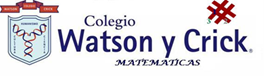 TEMARIO: BLOQUE ICICLO ESCOLAR 2023-2024TEMARIOÁlgebraOperaciones básicas con números enteros, fracciones y decimalesAritméticaNúmeros primos y compuestos.Factorización de números primos.Aproximación de raíces cuadradas.Métodos de resolución de la raíz cuadradaPropiedades de los exponentes para la resolución de operaciones algebraicas Comprensión de las operaciones algebraicas mediante propiedades de los exponentes.Construcción de polígonos regulares a partir de las medidas de sus lados y ángulos. La proporcionalidad directa e inversa de dos magnitudes o cantidades y su representaciónCálculo de la proporcionalidad directa.Cálculo de la proporcionalidad inversa.Representación gráfica, tabular y algebraica de la proporcionalidad inversa.Reparto ProporcionalNombre del alumnoNombre y firma del padre o tutorProfesora: Hernández Bernal Imperia